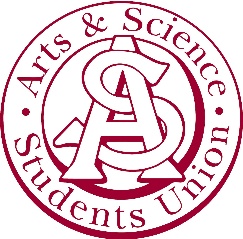 Arts & Science Students’ Union AgendaJanuary 7, 2019Arts Building Room 200Regrets: Aadil Kahlon, Hailee Parsons, Rayna Rahman1. Adoption of agendaMotioned by Carlos PimentelSeconded by Braden Dubois2. Recognized treaty 6 territory3. Executive Reports3.1	Presidential reports3.2	Committee reports 3.2.1 VP Ashworth3.2.2 VP Jessee3.2.3 VP Jaisee3.2.4 VP Williams4. Students’ Councils Report	4.1	Member of Students’ Councils report5. Other BusinessOlena Malko - President ReportASSU Information for New MembersAnyone who is taking at least 1 or more arts or science class is allowed to join the union The ASSU hosts events for Arts & Science students to get involve with their collegeA few events we have hosted in the past: Movie nightsPaint nightsTalent shows There are 4 committees you can join:Internal CommitteeHandles the money In charge of the Budget Takes care of the office & loungeCleaning & decoratingExternal CommitteeComes up with the events In charge of booking spaces to hold events MarketingAdvertises events Promotes the ASSU by holding give-aways & competitions AcademicDeals with the Scholarship Represents Arts and Science students at academic dishonesty meetingsIf interested in any committee, visit committee leaderMotionsIn order to pass anything, we need to make motionsTo be able to vote you need to attend at least 3 meetings Only members can vote on motions today Campus club week is January 14-19We’ll have a table booked in the tunnelMotion to make Emma Ashworth (VP Internal) to be able to write and sign checks on behalf of the Arts and Science Student Union2 people need to have signing authorities Olena (President) is currently the only one who has signing authority Motion passes Emma Ashworth – VP Operation and FinanceBudgetRecap of last semester and this semesterThis is the money each committee can useMotion to pass budget for Term 2Seconded by BradenMotion passesThe office was cleaned during the breakFloor was mopped There are currently boxes of Christmas decorations left in the office If you find a janitor flag them down so that we can use their keys to access the storage roomWinter decorationsThere are now window markers in the officeFeel free to draw anything winter themed on the windowsClub spotlightThe Archeology and Anthropology Students’ Association won club spotlight this monthPizza party will be held on January 11th at 4pm in the Archaeology Building’s student loungeMore info on the Facebook pageWe decided to keep our student lounge as a study spaceWe’re looking at getting a 6-person table to put on other side of lounge where all the microwaves areWill probably get USSU funds for it We’re thinking of getting a table with a charging stationDoes the USSU provide them?Carlos: I’ll askWill look at prices and will get back to you all next meetingCoffee machine for our office?We used to have a coffee pot in the office 2 options 1) We could get a regular coffee potWill have to worry about cleaning it Will be filled for the whole day Someone will have to be in charge of cleaning it2) We could get a Keurig Single serve so you won’t have to worry about having left over coffee in the pot all dayNot environmentally friendlyK-cups are not recyclable Can get moldy We can have some mugs available in the office but will encourage people to bring their own mugs so that they feel more responsible to keep them clean Will look at prices & will get back to you allOffice hoursWhen you join the ASSU you need to dedicate 1 hour every week in the officeOffice is open from 10am-4pmThere will be a sign-up sheet in the officeIf you can’t make it to your office hour, make a post on Facebook so someone can fill in for you  It’s not intense, you can use the time to study or hang out with friends in the officeThere are already people in the office most of the time so you won’t spend much of your office hours alone Money boxWe have a box of money in one of our drawers used for events that has turned into a dumping ground for all of your money Want to make it so that there is more accountability Counted a float of $100 and there is now a sign-up sheetWrite your name and the amount in the box every time you use itAfter the event, someone will count up the cash flow I Found a cashbox with a lock online that costs around $40The key will be with Olena (President) Members will need to contact Olena for the key Motion to spend $50 on a new cashboxSeconded by TyrelMotion passesJayda Jessee – VP External External committee tries to host an event once every monthJanuaryPaint NightThinking of either hosting our paint night in the STM Lounge or Louis LoftSTM LoungeRenting is confusingWe’d have to worry about alcohol because the LoungeEx. we’ll need to find someone who can serve alcohol Louis Loft for the 28th (Monday)Free We usually host events on Wednesday but if we host our paint night at Louis we’ll have to have it on a Monday (January 28th) We don’t have to worry about alcohol because that’s on LouisWe’re looking into hiring a painter to teach paint nightIf that doesn’t work out Jayda (VP External) or Aurora can instruct itEntrance fee?	Could be small cash donation or foods donationDepends on who we partner withWe can figure out budget for supplies next meetingFebruary 13th Movie night at Broadway Theatre Will be showing Crazy Stupid Love6:00pmWill drop off rental agreement later this weekWill get walked through the licensing for the filmTickets will be $2 March 15 at LouisTalent showWill be selling tickets in the tunnel Please sign up when the time comesTasnim Jaisee– VP MarketingThanks to arts tunnel shift volunteersGot a lot of people that signed up this weekNew Semester New You contest has ended at 5pm todayCommittee and I will be picking winners after this meeting We’ll be making movies night and paint night postersMovie nightWanted to have a contest to promote our movie nightThinking of asking people to give us their cheesiest pick up lineBest one will win a dinner for 2Richard Williams - VP Academic Academic committee deals with the Arts and Science Alumni of Influence Scholarship we give out every year2 scholarships this year – 1 for arts & 1 for scienceCommittee is currently going through shortlist We had 20 people applyWill be contacting reference & scheduling interviews shortlyWe represent the student body at academic dishonesty meetingsWe’re also in charge of the exam fileWe may be throwing an event We have $500 in budget to utilize this termRegan Ratt-Misponas – President of Indigenous Students’ Council (ISC):Suggested that the ASSU partner up with the ISC to reach out to indigenous students who need scholarships DiscussionLast year we had 1 scholarship and only had 7 applicantsWe decided to have 2 scholarships this year and had 20 applicantsHaving a 3rd scholarship will most likely help us get more applicants We’ll definitely look into it more Will get in contact with the ISC and the Arts & Science Alumni Carlos Pimentel – Member of Students’ Councils USSU had a council meeting this weekNext week is Know Your Rights weekKnow your rights and responsibilitiesCampus Club week will also be next weekUndergrad Project Symposium will be taking place on January 31st New bus passes will be integrated into new cards instead of stickersWhy the change?Stickers are not environmentally friendlyOther BusinessMarketing could use a bannerWe should get one that stands up rather than the ones that are taped onto tablesThey are more intrusiveHaving to tape banner onto table is difficult Meeting Adjourned Motioned Naida Ristau Seconded by Richard Williams 